МИНИСТЕРСТВО ПРОСВЕЩЕНИЯ РОССИЙСКОЙ ФЕДЕРАЦИИМинистерство образования Приморского краяЧугуевский муниципальный округМКОУ СОШ № 5 С.ШУМНЫЙ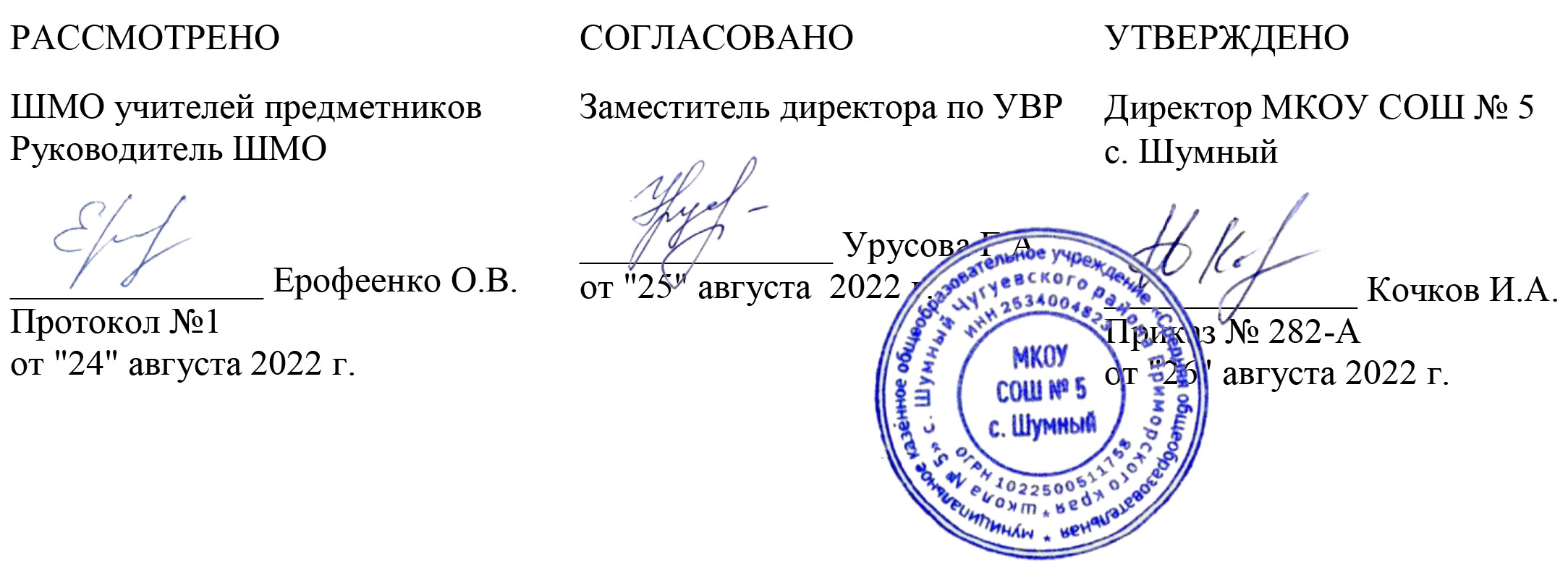 РАБОЧАЯ ПРОГРАММА(ID 2842168)по предмету «Технология»для 5 классауровень основного общего образованияна 2022-2023учебный годЯвляется приложением к основной образовательной программе основного общего образования (ФГОС-2021)МКОУ СОШ № 5 с. Шумный	Программу составила:	Овчинникова Вера Викторовна,	учитель технологииШумный2022ПОЯСНИТЕЛЬНАЯ ЗАПИСКАНАУЧНЫЙ, ОБШЕКУЛЬТУРНЫЙ И ОБРАЗОВАТЕЛЬНЫЙ КОНТЕНТ ТЕХНОЛОГИИ Фундаментальной задачей общего образования является освоение учащимися наиболее значимых аспектов реальности. К таким аспектам, несомненно, относится и преобразовательная деятельность человека.Деятельность по целенаправленному преобразованию окружающего мира существует ровно столько, сколько существует само человечество. Однако современные черты эта деятельность стала приобретать с развитием машинного производства и связанных с ним изменений в интеллектуальной и практической деятельности человека.Было обосновано положение, что всякая деятельность должна осуществляться в соответствии с некоторым методом, причём эффективность этого метода непосредственно зависит от того, насколько он окажется формализуемым. Это положение стало основополагающей концепцией индустриального общества. Оно сохранило и умножило свою значимость в информационном обществе.	Стержнем названной концепции является технология как логическое развитие «метода» в следующих аспектах: 	процесс достижения поставленной цели формализован настолько, что становится возможным его воспроизведение в широком спектре условий при практически идентичных результатах; 	открывается принципиальная возможность автоматизации процессов изготовления изделий (что постепенно распространяется практически на все аспекты человеческой жизни).	Развитие технологии тесно связано с научным знанием. Более того, конечной целью науки (начиная с науки Нового времени) является именно создание технологий.В ХХ веке сущность технологии была осмыслена в различных плоскостях: были выделены структуры, родственные понятию технологии, прежде всего, понятие алгоритма; проанализирован феномен зарождающегося технологического общества; исследованы социальные аспекты технологии.Информационные технологии, а затем информационные и коммуникационные технологии (ИКТ) радикальным образом изменили человеческую цивилизацию, открыв беспрецедентные возможности для хранения, обработки, передачи огромных массивов различной информации. Изменилась структура человеческой деятельности — в ней важнейшую роль стал играть информационный фактор.Исключительно значимыми оказались социальные последствия внедрения ИТ и ИКТ, которые послужили базой разработки и широкого распространения социальных сетей и процесса информатизации общества. На сегодняшний день процесс информатизации приобретает качественно новые черты. Возникло понятие «цифровой экономики», что подразумевает превращение  информации в важнейшую экономическую категорию, быстрое развитие информационного бизнеса и рынка. Появились и интенсивно развиваются новые технологии: облачные, аддитивные, квантовые и пр. Однако цифровая революция (её часто называют третьей революцией) является только прелюдией к новой, более масштабной четвёртой промышленной революции. Все эти изменения самым решительным образом влияют на школьный курс технологии, что было подчёркнуто в «Концепции преподавания предметной области «Технология» в образовательных организациях Российской Федерации, реализующих основные общеобразовательные программы» (далее — «Концепция преподавания предметной области «Технология»).ЦЕЛИ И ЗАДАЧИ ИЗУЧЕНИЯ ПРЕДМЕТНОЙ ОБЛАСТИ «ТЕХНОЛОГИЯ» В ОСНОВНОМ ОБЩЕМ ОБРАЗОВАНИИОсновной целью освоения предметной области «Технология» является формирование технологической грамотности, глобальных компетенций, творческого мышления, необходимых для перехода к новым приоритетам научно-технологического развития Российской Федерации.	Задачами курса технологии являются: 	овладение знаниями, умениями и опытом деятельности в предметной области «Технология» как необходимым компонентом общей культуры человека цифрового социума и актуальными для жизни в этом социуме технологиями; 	овладение трудовыми умениями и необходимыми технологическими знаниями по преобразованию материи, энергии и информации в соответствии с поставленными целями, исходя из экономических, социальных, экологических, эстетических критериев, а также критериев личной и общественной безопасности; 	формирование у обучающихся культуры проектной и исследовательской деятельности, готовности к предложению и осуществлению новых технологических решений; 	формирование у обучающихся навыка использования в трудовой деятельности цифровых инструментов и программных сервисов, а также когнитивных инструментов и технологий; 	развитие умений оценивать свои профессиональные интересы и склонности в плане подготовки к будущей профессиональной деятельности, владение методиками оценки своих профессиональных предпочтений.Как подчёркивается в Концепции преподавания предметной области «Технология», ведущей формой учебной деятельности, направленной на достижение поставленных целей, является проектная деятельность в полном цикле: от формулирования проблемы и постановки конкретной задачи до получения конкретных значимых результатов. Именно в процессе проектной деятельности достигается синтез многообразия аспектов образовательного процесса, включая личностные интересы обучающихся. При этом разработка и реализация проекта должна осуществляться в определённых масштабах, позволяющих реализовать исследовательскую деятельность и использовать знания, полученные обучающимися на других предметах.	Важно подчеркнуть, что именно в технологии реализуются все аспекты фундаментальной для образования категории «знания», а именно: 	понятийное знание, которое складывается из набора понятий, характеризующих данную предметную область; 	алгоритмическое (технологическое) знание — знание методов, технологий, приводящих к желаемому результату при соблюдении определённых условий; 	предметное знание, складывающееся из знания и понимания сути законов и закономерностей, применяемых в той или иной предметной области; 	методологическое знание — знание общих закономерностей изучаемых явлений и процессов.	Как и всякий общеобразовательный предмет, «Технология» отражает наиболее значимые аспекты действительности, которые состоят в следующем: 	технологизация всех сторон человеческой жизни и деятельности является столь масштабной, что интуитивных представлений о сущности и структуре технологического процесса явно недостаточно для успешной социализации учащихся — необходимо целенаправленное освоение всех этапов технологической цепочки и полного цикла решения поставленной задачи. При этом возможны следующие уровни освоения технологии: 	уровень представления; 	уровень пользователя; 	когнитивно-продуктивный уровень (создание технологий); 	практически вся современная профессиональная деятельность, включая ручной труд, осуществляется с применением информационных и цифровых технологий, формирование навыков использования этих технологий при изготовлении изделий становится важной задачей в курсе технологии; 	появление феномена «больших данных» оказывает существенное и далеко не позитивное влияние на процесс познания, что говорит о необходимости освоения принципиально новых технологий —информационно-когнитивных, нацеленных на освоение учащимися знаний, на развитии умения учиться.ОБЩАЯ ХАРАКТЕРИСТИКА УЧЕБНОГО ПРЕДМЕТА «ТЕХНОЛОГИЯ»Основной методический принцип современного курса «Технология»: освоение сущности и структуры технологии идёт неразрывно с освоением процесса познания — построения и анализа разнообразных моделей. Только в этом случае можно достичь когнитивно-продуктивного уровня освоения технологий.Современный курс технологии построен по модульному принципу.Модульность — ведущий методический принцип построения содержания современных учебных курсов. Она создаёт инструмент реализации в обучении индивидуальных образовательных траекторий, что является основополагающим принципом построения общеобразовательного курса технологии.	Модуль «Производство и технология»	В модуле в явном виде содержится сформулированный выше методический принцип и подходы к его реализации в различных сферах. Освоение содержания данного модуля осуществляется на протяжении всего курса «Технология» с 5 по 9 класс. Содержание модуля построено по «восходящему» принципу: от умений реализации имеющихся технологий к их оценке и  совершенствованию, а от них — к знаниям и умениям, позволяющим создавать технологии. Освоение технологического подхода осуществляется в диалектике с творческими методами создания значимых для человека продуктов.Особенностью современной техносферы является распространение технологического подхода на когнитивную область. Объектом технологий становятся фундаментальные составляющие цифрового социума: данные, информация, знание. Трансформация данных в информацию и информации в знание в условиях появления феномена «больших данных» является одной из значимых и востребованных в профессиональной сфере технологий 4-й промышленной революции.	Модуль «Технологии обработки материалов и пищевых продуктов» 	В данном модуле на конкретных примерах показана реализация общих положений, сформулированных в модуле «Производство и технологии». Освоение технологии ведётся по единой схеме, которая реализуется во всех без исключения модулях. Разумеется, в каждом конкретном случае возможны отклонения от названной схемы. Однако эти отклонения только усиливают общую идею об универсальном характере технологического подхода. Основная цель данного модуля: освоить умения реализации уже имеющихся технологий. Значительное внимание уделяется технологиям создания уникальных изделий народного творчества.МЕСТО УЧЕБНОГО ПРЕДМЕТА «ТЕХНОЛОГИЯ» В УЧЕБНОМ ПЛАНЕ.Учебный предмет "Технология" изучается в 5 классе два часа в неделе, общий объем составляет 68 часов.СОДЕРЖАНИЕ УЧЕБНОГО ПРЕДМЕТА ИНВАРИАНТНЫЕ МОДУЛИМодуль «Производство и технология»Раздел. Преобразовательная деятельность человека.	Технологии вокруг нас. Алгоритмы и начала технологии. Возможность формального исполнения алгоритма. Робот как исполнитель алгоритма. Робот как механизм.Раздел. Простейшие машины и механизмы.	Двигатели машин. Виды двигателей. Передаточные механизмы. Виды и характеристики передаточных механизмов.	Механические передачи. Обратная связь. Механические конструкторы. Робототехнические конструкторы. Простые механические модели. Простые управляемые модели.Модуль «Технология обработки материалов и пищевых продуктов» Раздел. Структура технологии: от материала к изделию.Основные элементы структуры технологии: действия, операции, этапы. Технологическая карта.	Проектирование, моделирование, конструирование — основные составляющие технологии. Технологии и алгоритмы.Раздел. Материалы и их свойства.Сырьё и материалы как основы производства. Натуральное, искусственное, синтетическое сырьё и материалы. Конструкционные материалы. Физические и технологические свойства конструкционных материалов.Бумага и её свойства. Различные изделия из бумаги. Потребность человека в бумаге.Ткань и её свойства. Изделия из ткани. Виды тканей.Древесина и её свойства. Древесные материалы и их применение. Изделия из древесины.Потребность человечества в древесине. Сохранение лесов.	Металлы и их свойства. Металлические части машин и механизмов. Тонколистовая сталь и проволока.Пластические массы (пластмассы) и их свойства. Работа с пластмассами.	Наноструктуры и их использование в различных технологиях. Природные и синтетические наноструктуры.	Композиты и нанокомпозиты, их применение. Умные материалы и их применение. Аллотропные соединения углерода.Раздел. Основные ручные инструменты.	Инструменты для работы с бумагой. Инструменты для работы с тканью. Инструменты для работы с древесиной. Инструменты для работы с металлом.Компьютерные инструменты.Раздел. Трудовые действия как основные слагаемые технологии.Измерение и счёт как универсальные трудовые действия. Точность и погрешность измерений.Действия при работе с бумагой. Действия при работе с тканью. Действия при работе с древесиной. Действия при работе с тонколистовым металлом. Приготовление пищи.Общность и различие действий с различными материалами и пищевыми продуктами.ПЛАНИРУЕМЫЕ ОБРАЗОВАТЕЛЬНЫЕ РЕЗУЛЬТАТЫЛИЧНОСТНЫЕ РЕЗУЛЬТАТЫПатриотическое воспитание: проявление интереса к истории и современному состоянию российской науки и технологии; ценностное отношение к достижениям российских инженеров и учёных.	Гражданское и духовно-нравственное воспитание:	готовность к активному участию в обсуждении общественно значимых и этических проблем, связанных с современными технологиями, в особенности технологиями четвёртой промышленной революции; 	осознание важности морально-этических принципов в деятельности, связанной с реализацией технологий; 	освоение социальных норм и правил поведения, роли и формы социальной жизни в группах и сообществах, включая взрослые и социальные сообщества.Эстетическое воспитание:восприятие эстетических качеств предметов труда; умение создавать эстетически значимые изделия из различных материалов.Ценности научного познания и практической деятельности: осознание ценности науки как фундамента технологий; развитие интереса к исследовательской деятельности, реализации на практике достижений науки.	Формирование культуры здоровья и эмоционального благополучия: 	осознание ценности безопасного образа жизни в современном технологическом мире, важности правил безопасной работы с инструментами; 	умение распознавать информационные угрозы и осуществ​лять защиту личности от этих угроз.Трудовое воспитание:активное участие в решении возникающих практических задач из различных областей; умение ориентироваться в мире современных профессий.	Экологическое воспитание:	воспитание бережного отношения к окружающей среде, понимание необходимости соблюдения баланса между природой и техносферой; 	осознание пределов преобразовательной деятельности человека.МЕТАПРЕДМЕТНЫЕ РЕЗУЛЬТАТЫ	Овладение универсальными познавательными действиями 	Базовые логические действия: 	выявлять и характеризовать существенные признаки природных и рукотворных объектов; устанавливать существенный признак классификации, основание для обобщения и сравнения; выявлять закономерности и противоречия в рассматриваемых фактах, данных и наблюдениях, относящихся к внешнему миру; 	выявлять причинно-следственные связи при изучении природных явлений и процессов, а также процессов, происходящих в техносфере; 	самостоятельно выбирать способ решения поставленной задачи, используя для этого необходимые материалы, инструменты и технологии.Базовые исследовательские действия: использовать вопросы как исследовательский инструмент познания; формировать запросы к информационной системе с целью получения необходимой информации;	оценивать полноту, достоверность и актуальность полученной информации; 	опытным путём изучать свойства различных материалов; 	овладевать навыками измерения величин с помощью измерительных инструментов, оценивать погрешность измерения, уметь осуществлять арифметические действия с приближёнными величинами; 	строить и оценивать модели объектов, явлений и процессов; 	уметь создавать, применять и преобразовывать знаки и символы, модели и схемы для решения учебных и познавательных задач; 	уметь оценивать правильность выполнения учебной задачи, собственные возможности её решения; прогнозировать поведение технической системы, в том числе с учётом синергетических эффектов.Работа с информацией: выбирать форму представления информации в зависимости от поставленной задачи; понимать различие между данными, информацией и знаниями; владеть начальными навыками работы с «большими данными»; владеть технологией трансформации данных в информацию, информации в знания.	Овладение универсальными учебными регулятивными действиями  	Самоорганизация: 	уметь самостоятельно планировать пути достижения целей, в том числе альтернативные, осознанно выбирать наиболее эффективные способы решения учебных и познавательных задач; 	уметь соотносить свои действия с планируемыми результатами, осуществлять контроль своей деятельности в процессе достижения результата, определять способы действий в рамках  предложенных условий и требований, корректировать свои действия в соответствии с изменяющейся ситуацией; 	делать выбор и брать ответственность за решение.	Самоконтроль (рефлексия): 	давать адекватную оценку ситуации и предлагать план её изменения; 	объяснять причины достижения (недостижения) результатов преобразовательной деятельности; 	вносить необходимые коррективы в деятельность по решению задачи или по осуществлению проекта; 	оценивать соответствие результата цели и условиям и при необходимости корректировать цель и процесс её достижения.	Принятие себя и других:	признавать своё право на ошибку при решении задач или при реализации проекта, такое же право другого на подобные ошибки.Овладение универсальными коммуникативными действиями.Общение: в ходе обсуждения учебного материала, планирования и осуществления учебного проекта; в рамках публичного представления результатов проектной деятельности; в ходе совместного решения задачи с использованием облачных сервисов; в ходе общения с представителями других культур, в частности в социальных сетях.	Совместная деятельность: 	понимать и использовать преимущества командной работы при реализации учебного проекта; 	понимать необходимость выработки знаково-символических средств как необходимого условия успешной проектной деятельности; 	уметь адекватно интерпретировать высказывания собеседника — участника совместной деятельности;владеть навыками отстаивания своей точки зрения, используя при этом законы логики; уметь распознавать некорректную аргументацию.ПРЕДМЕТНЫЕ РЕЗУЛЬТАТЫ	Модуль «Производство и технология»	характеризовать роль техники и технологий для прогрессивного развития общества; 	характеризовать роль техники и технологий в цифровом социуме; 	выявлять причины и последствия развития техники и технологий; 	характеризовать виды современных технологий и определять перспективы их развития; 	уметь строить учебную и практическую деятельность в соответствии со структурой технологии: этапами, операциями, действиями; 	научиться конструировать, оценивать и использовать модели в познавательной и практической деятельности; 	организовывать рабочее место в соответствии с требованиями безопасности; 	соблюдать правила безопасности; 	использовать различные материалы (древесина, металлы и сплавы, полимеры, текстиль, сельскохозяйственная продукция); 	уметь создавать, применять и преобразовывать знаки и символы, модели и схемы для решения учебных и производственных задач; 	получить возможность научиться коллективно решать задачи с использованием облачных сервисов; 	оперировать понятием «биотехнология»; 	классифицировать методы очистки воды, использовать фильтрование воды; 	оперировать понятиями «биоэнергетика», «биометаногенез».	Модуль «Технология обработки материалов и пищевых продуктов»	характеризовать познавательную и преобразовательную деятельность человека; 	соблюдать правила безопасности; 	организовывать рабочее место в соответствии с требованиями безопасности; 	классифицировать и характеризовать инструменты, приспособления и технологическое  оборудование; 	активно использовать знания, полученные при изучении других учебных предметов, и сформированные универсальные учебные действия;	использовать инструменты, приспособления и технологическое оборудование; 	выполнять технологические операции с использованием ручных инструментов, приспособлений, технологического оборудования; 	получить возможность научиться использовать цифровые инструменты при изготовлении предметов из различных материалов; 	характеризовать технологические операции ручной обработки конструкционных материалов; 	применять ручные технологии обработки конструкционных материалов; 	правильно хранить пищевые продукты; 	осуществлять механическую и тепловую обработку пищевых продуктов, сохраняя их пищевую ценность; 	выбирать продукты, инструменты и оборудование для приготовления блюда; 	осуществлять доступными средствами контроль качества блюда; 	проектировать интерьер помещения с использованием программных сервисов; 	составлять последовательность выполнения технологических операций для изготовления швейных изделий;	строить чертежи простых швейных изделий; 	выбирать материалы, инструменты и оборудование для выполнения швейных работ; 	выполнять художественное оформление швейных изделий; 	выделять свойства наноструктур; 	приводить примеры наноструктур, их использования в технологиях; 	получить возможность познакомиться с физическими основы нанотехнологий и их использованием для конструирования новых материалов.ТЕМАТИЧЕСКОЕ ПЛАНИРОВАНИЕ УЧЕБНО-МЕТОДИЧЕСКОЕ ОБЕСПЕЧЕНИЕ ОБРАЗОВАТЕЛЬНОГО ПРОЦЕССА ОБЯЗАТЕЛЬНЫЕ УЧЕБНЫЕ МАТЕРИАЛЫ ДЛЯ УЧЕНИКАТехнология. 5 класс/Казакевич В.М., Пичугина Г.В., Семёнова Г.Ю. и другие; под редакцией Казакевича В.М., Акционерное общество «Издательство «Просвещение»,  2020 МЕТОДИЧЕСКИЕ МАТЕРИАЛЫ ДЛЯ УЧИТЕЛЯМетодическое пособие. 5-9 класс. Казакевич В.М., Москва, Акционерное общество «Издательство «Просвещение»,  2017ЦИФРОВЫЕ ОБРАЗОВАТЕЛЬНЫЕ РЕСУРСЫ И РЕСУРСЫ СЕТИ ИНТЕРНЕТresh.edu.ru uchi.ru РЭШ 
infourok.ruМАТЕРИАЛЬНО-ТЕХНИЧЕСКОЕ ОБЕСПЕЧЕНИЕ ОБРАЗОВАТЕЛЬНОГО ПРОЦЕССАУЧЕБНОЕ ОБОРУДОВАНИЕ 
компьютер, проектор, экранОБОРУДОВАНИЕ ДЛЯ ПРОВЕДЕНИЯ ПРАКТИЧЕСКИХ РАБОТ Конструкторы, столярные инструментыРАССМОТРЕНОШМО учителей предметниковРуководитель ШМО______________ Ерофеенко О.В.Протокол №1от "24" августа 2022 г.СОГЛАСОВАНОЗаместитель директора по УВР______________ Урусова Г.А.от "25" августа  2022 г.УТВЕРЖДЕНОДиректор МКОУ СОШ № 5 с. Шумный______________ Кочков И.А.Приказ № 282-Аот "26" августа 2022 г.№
п/пНаименование разделов и тем программыКоличество часовКоличество часовВиды деятельностиВиды, 
формы 
контроляЭлектронные (цифровые) образовательные ресурсы№
п/пНаименование разделов и тем программывсегоконтроль-ные работыВиды деятельностиВиды, 
формы 
контроляЭлектронные (цифровые) образовательные ресурсыМодуль 1. Производство и технологияМодуль 1. Производство и технологияМодуль 1. Производство и технологияМодуль 1. Производство и технологияМодуль 1. Производство и технологияМодуль 1. Производство и технологияМодуль 1. Производство и технология1.1.Преобразовательная деятельность человека51характеризовать познавательную и преобразовательную деятельность человека; выделять простейшие элементы различных моделей;Устный опрос;resh.edu.ru uchi.ru infourok.ru РЭШ1.2.Алгоритмы и начала технологии51выделять алгоритмы среди других предписаний; 
формулировать свойства алгоритмов; 
называть основное свойство алгоритма; 
исполнять алгоритмы; 
оценивать результаты исполнения алгоритма (соответствие или несоответствие поставленной задаче); 
реализовывать простейшие алгоритмы с помощью учебных программ из коллекции ЦОРов;Письменный контроль;resh.edu.ru uchi.ru infourok.ru РЭШ1.3.Простейшие механические роботы-
исполнители2планирование пути достижения целей, выбор наиболее эффективных способов решения поставленной задачи; 
соотнесение своих действий с планируемыми результатами, осуществление контроля своей деятельности в процессе достижения результата; 
программирование движения робота; 
исполнение программы;Практическая работа;resh.edu.ru uchi.ru infourok.ru РЭШ1.4.Простейшие машины и механизмы51называть основные виды механических движений; 
описывать способы преобразования движения из одного вида в другой; 
называть способы передачи движения с заданными усилиями и скоростями; изображать графически простейшую схему машины или механизма, в том числе с обратной связью;Устный опрос;resh.edu.ru uchi.ru infourok.ru РЭШ1.5.Механические, электро-
технические и робото-
технические конструкторы2называть основные детали конструктора и знать их назначение; 
конструирование простейших соединений с помощью деталей конструктора;Практическая работа;resh.edu.ru uchi.ru infourok.ru РЭШ1.6.Простые механические модели101выделять различные виды движения в будущей модели; 
планировать преобразование видов движения; 
планировать движение с заданными параметрами; 
сборка простых механических моделей с использованием цилиндрической передачи, конической передачи, червячной передачи, ременной передачи, кулисы;Практическая работа;resh.edu.ru uchi.ru infourok.ru РЭШ1.7.Простые модели 
с элементами управления5планировать движение с заданными параметрами с использованием механической реализации управления; 
сборка простых механических моделей с элементами управления; 
осуществление управления собранной моделью, определение системы команд, необходимых для управления;Практическая работа;resh.edu.ru uchi.ru infourok.ru РЭШИтого по модулюИтого по модулю343434343434Модуль 2. Технологии обработки материалов и пищевых продуктовМодуль 2. Технологии обработки материалов и пищевых продуктовМодуль 2. Технологии обработки материалов и пищевых продуктовМодуль 2. Технологии обработки материалов и пищевых продуктовМодуль 2. Технологии обработки материалов и пищевых продуктовМодуль 2. Технологии обработки материалов и пищевых продуктовМодуль 2. Технологии обработки материалов и пищевых продуктов2.1.Структура технологии: от материала к изделию51называть основные элементы технологической цепочки; 
называть основные виды деятельности в процессе создания технологии; объяснять назначение технологии; 
читать (изображать) графическую структуру технологической цепочки;Практическая работа;resh.edu.ru uchi.ru infourok.ru РЭШ2.2.Материалы и изделия. Пищевые продукты101называть основные свойства бумаги и области её использования; называть основные свойства ткани и области её использования; называть основные свойства древесины и области её использования; называть основные свойства металлов и области их использования; называть металлические детали машин и механизмов; 
сравнивать свойства бумаги, ткани, дерева, металла; 
предлагать возможные способы использования древесных отходов;Практическая работа;resh.edu.ru uchi.ru infourok.ru РЭШ2.3.Современные материалы и их свойства5называть основные свойства современных материалов и области их использования; формулировать основные принципы создания композитных материалов; 
сравнивать свойства бумаги, ткани, дерева, металла со свойствами доступных учащимся видов пластмасс;Практическая работа;resh.edu.ru uchi.ru infourok.ru РЭШ2.4.Основные ручные инструменты141называть назначение инструментов для работы с данным материалом; 
оценивать эффективность использования данного инструмента; 
выбирать инструменты, необходимые для изготовления данного изделия; 
создавать с помощью инструментов простейшие изделия из бумаги, ткани, древесины, железа;Практическая работа;resh.edu.ru uchi.ru infourok.ru РЭШИтого по модулюИтого по модулю34ОБЩЕЕ КОЛИЧЕСТВО ЧАСОВ ПО ПРОГРАММЕОБЩЕЕ КОЛИЧЕСТВО ЧАСОВ ПО ПРОГРАММЕ687